Publicado en Madrid el 29/01/2021 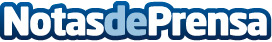 AirPop y Gigantes del Basket lanzan Active, mascarilla para deportistas, protege de contaminación y Covid19Airpop Active es una mascarilla reutilizable especialmente diseñada para actividades aeróbicas como correr, jugar al baloncesto o montar en bicicleta.  Proporciona a los deportistas la mejor defensa contra  la contaminación y COVID-19, junto con un ajuste, estilo y transpirabilidad superiores. Los suscriptores de la revista Gigantes recibirán muestras gratuitas de AirPop Active y disfrutarán de un 10% de descuento. La mascarilla sale a la venta hoy en: http://www.mascarilla-airpop.comDatos de contacto:Rosa MartinezGalería para medios: https://bit.ly/3oqMrsA652447828Nota de prensa publicada en: https://www.notasdeprensa.es/airpop-y-gigantes-del-basket-lanzan-active Categorias: Nacional Medicina Fútbol Básquet Tenis Ciclismo http://www.notasdeprensa.es